	Term 4 Overview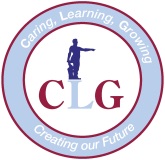 Year 6-7 – Miss Roberts				Room 2SubjectTopics to be coveredHumanities and Social ScienceGeography- Place and liveability – Defining liveability and the variables that impact the level of liveability of places around the world.Health Child Protection Curriculum – Please be aware that as we move through elements of the CPC some students may ask follow up questions at home. Please contact me if you have any issues or questions. Drugs and Alcohol Education/ WellbeingMathematicsMeasurement– perimeter, area, compound shapes, formulae, length conversions, mass and volumeStatistics and Probability- interpreting data, graphing, experimental and theoretical probabilityScienceEnergy and Sustainability – How energy is created and stored. Looking at the distribution of resources across the world (renewable and non-renewable)EnglishOral Language – Presentations Writing – Poetry with SImoneReading – Comprehension Strategies continued, Reading assessmentsPEMrs BootheyIn PE at the beginning of the term our focus will be how important fitness, posture, hand and eye coordination plays a part in the fundamental movement skill of hitting a small ball using a bat, this will be delivered through the medium of table tennis. I have acquired a Sporting School grant which has enabled me to purchase three outdoor table tennis tables, bats, balls, nets and four lessons of coaching. PE Week will be celebrated in Week 5 from the 12th to 16th November, one of the highlights will be the Adelaide 36ers coming to our school on Tuesday 13th November. In week 6 all students will attend an annual incursion learning Tae Kwon Do with George England. I will also run two weeks of gymnastics and circuits, finishing off the year with the games classes have created over the year. A busy, fun filled program to end 2018 – Mrs BootheyJapaneseOka SenseiJapanese challenge (continued)• Hiragana • Reviews Origami craft is taught at all year levels throughout the year.MusicMrs WoodlandsIn Term 4, in addition to working on end of year concert items, all classes will be consolidating music and dance concepts covered during the year. Primary classes will have a focus on partner and group work with opportunities for students to demonstrate their understanding of musical ideas in their own compositions. ArtMr PluckContinuation of Project on World issues and Digital Art, Multicultural art forms around the worldDigital TechnologyGrok learning modulesCoding, sequencing 